 О признании утратившими силу некоторых решений Собрания депутатов Кильдюшевского сельского поселения Яльчикского района Чувашской РеспубликиВ соответствии с Федеральными законами от 6 октября 2003 года № 131-ФЗ «Об общих принципах организации местного самоуправления в Российской Федерации», Законом Чувашской Республики от 29 марта 2022 года № 31 «О преобразовании муниципальных образований Яльчикского района Чувашской Республики и о внесении изменений в Закон Чувашской Республики «Об установлении границ муниципальных образований Чувашской Республики и наделении их статусом городского, сельского поселения, муниципального района и городского округа», Собрание депутатов Яльчикского муниципального округа Чувашской Республики решило:        1. Признать утратившими силу решения Собрания депутатов Кильдюшевского сельского поселения Яльчикского района Чувашской Республики:от 08 мая 2007 года №2/1 «Об  утверждении порядка предоставления безвозмездных субсидий на строительство или приобретение жилья для молодых семей, молодых специалистов ( работников агропромышленного комплекса и социальной сферы) проживающих и работающих на селе.»;от 23 октября 2007года № 5/1 «О выдвижении кандидатур в состав участковых избирательных комиссии по выборам депутатов Государственной Думы Федерального Собрания Российской Федерации пятого созыва»;от 17 декабря 2007 года №7/2 «Об учреждении муниципального учреждения культуры «Кильдюшевский центр досуга Кильдюшевского сельского поселения Яльчикского района Чувашской Республики»;от 22 января 2008 №1/1 «О выдвижении кандидатур в состав участковых избирательных комиссий по выборам Президента Российской Федерации»;от 01 февраля 2008 №2/3 « Об утверждении должностей муниципальной службы Кильдюшевского сельского поселения Яльчикского района Чувашской Республики»;от 08 апреля 2008 года № 3/3 «О принятии имущества из муниципальной собственности Яльчикского района в собственность Кильдюшевского сельского поселения Яльчикского района»;от 23 апреля 2008 года № 4/1 «Об утверждении нормативных правовых документов в сфере градостроительной деятельности»;от 23 апреля 2008 года № 4/2 «Об учреждении муниципального учреждения культуры «Кильдюшевский центр досуга Кильдюшевского сельского поселения Яльчикского района Чувашской Республики»;от 15 июля 2008 года №6/1 «Об утверждении Правил благоустройства территории Кильдюшевского сельского поселения Яльчикского района Чувашской Республики»;от 26 марта 2009 № 2/3-с « О внесении изменений на решение  Собрания депутатов         от 15 июля 2008г. «Об утверждении правил благоустройства территории населенных пунктов Кильдюшевского сельского поселения Яльчикского района Чувашской Республики»;от 23 октября 2008 года №8/3 «Об утверждении генерального плана Кильдюшевского сельского поселения и об установлении границ населенных пунктов входящих в состав Кильдюшевского сельского поселения »;от 18 декабря 2008 года № 10/2 «Об утверждении Схемы санитарной очитки территории населенных пунктов Кильдюшевского сельского поселения Яльчикского района Чувашской Республики»;от 06 февраля 2009 года №1-с «Об утверждении Положения о муниципальном земельном контроле на территории Кильдюшевского сельского поселения Яльчикского района Чувашской Республики»;от 28 октября 2009 №9-с «О внесении изменений в  Положение о  муниципальном земельном контроле на территории Кильдюшевского сельского поселения Яльчикского района Чувашской Республики»;от  06 февраля 2009 года № 1/2-с «О создании музея истории культуры при Кильдюшевском ЦД»;от 26 марта 2009 года №2/4-с «Об утверждении Положения о проведении конкурса на замещение вакантной должности муниципальной службы администрации Кильдюшевского сельского поселения Яльчикского района »;от 27 ноября 2009 года №10/4-с «Об утверждении Положения о порядке управления и распоряжения муниципальной собственностью Кильдюшевского сельского поселения Яльчикского района »;от 26 февраля 2010 года №1/2-с «О ходатайстве перед Центральной избирательной комиссией Чувашской Республики о возложении полномочий избирательной комиссии Кильдюшевского сельского поселения на Яльчикскую ТИК»; от 28 мая 2010года № 4/1  «О Положении о муниципальном земельном контроле на территории Кильдюшевского сельского поселения Яльчикского района Чувашской Республики»;от 18 июня 2010 №5/1 «О представлении на рассмотрение в территориальную избирательную комиссию Яльчикского района Чувашской Республики схему одномандатных избирательных округов для проведения выборов в представительные органы Кильдюшевского сельского поселения Яльчикского района Чувашской Республики»;от 19 июля 2010 №6/1 «О назначении выборов депутатов Собрания депутатов и главы Кильдюшевского сельского поселения Яльчикского района Чувашской Республики»;от 13 сентября 2010 года №7/5 «О передачи имущества из собственности Кильдюшевского сельского поселения Яльчикского района Чувашской Республики»;от 27 октября 2010 года №1/1 «Об избрании председателя Собрания депутатов Кильдюшевского сельского поселения Яльчикского района Чувашской Республики»;от 27 октября 2010 года №1/2 «Об избрании заместителя Собрания депутатов Кильдюшевского сельского поселения Яльчикского района Чувашской Республики»;от 27 октября 2010 года №1/3  «Об избрании секретаря Собрания депутатов Кильдюшевского сельского поселения Яльчикского района Чувашской Республики»;от 27 октября 2010 года №1/4  «О постоянных комиссиях Собрания депутатов Кильдюшевского сельского поселения Яльчикского района Чувашской Республики»;от 27 октября 2010 года №1/5  « О создании депутатской группы « Единая Россия»от 26 ноября 2010 года №3/4 «О приеме имущества из муниципальной собственности Яльчикского района в собственность Кильдюшевского сельского поселения Яльчикского района»;от 09декабря 2010 года № 4/1 «Об утверждении границы населенных пунктов, входящих в состав Кильдюшевского поселения и генерального плана Кильдюшевского сельского поселения»от 20 мая 2011 г. № 7/2 «О денежном содержании лиц, замещающих муниципальные должности и должности муниципальной службы Кильдюшевского сельского поселения Яльчикского района Чувашской Республики»;от 09 сентября 2011 г. № 9/1 «О внесении изменений в Решение Собрания депутатов Кильдюшевского сельского поселения Яльчикского района от 20 мая 2011 г. №7/2 «О денежном содержании лиц, замещающих муниципальные должности и должности муниципальной службы Кильдюшевского сельского поселения Яльчикского района Чувашской Республики»;от 16 октября 2019 г. 3 47/1 «О внесении изменений в Решение Собрания депутатов Кильдюшевского сельского поселения Яльчикского района от 20 мая 2011 г. №7/2 «О денежном содержании лиц, замещающих муниципальные должности и должности муниципальной службы Кильдюшевского сельского поселения Яльчикского района Чувашской Республики»;от 12 ноября 2012 г. № 17/1 «О внесении изменений в Решение Собрания депутатов Кильдюшевского сельского поселения Яльчикского района от 20 мая 2011 г. №7/2 «О денежном содержании лиц, замещающих муниципальные должности и должности муниципальной службы Кильдюшевского сельского поселения Яльчикского района Чувашской Республики»;от 07 декабря 2012 г. № 18/2 «О внесении изменений в Решение Собрания депутатов Кильдюшевского сельского поселения Яльчикского района от 20 мая 2011 г. №7/2 «О денежном содержании лиц, замещающих муниципальные должности и должности муниципальной службы Кильдюшевского сельского поселения Яльчикского района Чувашской Республики»;от 28 июня 2013 г. № 22/2 «О внесении изменений в Решение Собрания депутатов Кильдюшевского сельского поселения Яльчикского района от 20 мая 2011 г. №7/2 «О денежном содержании лиц, замещающих муниципальные должности и должности муниципальной службы Кильдюшевского сельского поселения Яльчикского района Чувашской Республики»;от 09 декабря 2013 г. № 27/3 «О внесении изменений в Решение Собрания депутатов Кильдюшевского сельского поселения Яльчикского района от 20 мая 2011 г. №7/2 «О денежном содержании лиц, замещающих муниципальные должности и должности муниципальной службы Кильдюшевского сельского поселения Яльчикского района Чувашской Республики»;от 28 декабря 2017 г. № 22/1  «О внесении изменений в Решение Собрания депутатов Кильдюшевского сельского поселения Яльчикского района от 20 мая 2011 г. №7/2 «О денежном содержании лиц, замещающих муниципальные должности и должности муниципальной службы Кильдюшевского сельского поселения Яльчикского района Чувашской Республики»;от 20 марта 2014 г. № 28/1 «О внесении изменений в Решение Собрания депутатов Кильдюшевского сельскоо поселения от 28 мая 2010 г. № 4/2»;от 29 июля 2011 г. № 8/3 « О порядке создания, реорганизации, ликвидации бюджетных и казенных учреждений Кильдюшевского сельского поселения Яльчикского района Чувашской Республики, а также изменения типа муниципальных учреждений Кильдюшевского сельского поселения Яльчикского района Чувашской Республики»;от 30 ноября 2011 г. № 11/3 «О внесении изменений в Положение о муниципальном земельном контроле на территории Кильдюшевского сельского поселения Яльчикского района Чувашской Республики»;от 30 ноября 2011 г. № 11/4 «Об утверждении проекта правил землепользования и застройки Кильдюшевского сельского поселения Яльчикского района Чувашской Республики»;от 06 сентября 2017 г. № 17/4 «О признании утратившим силу решение № 11/4 от 30.11.2011 г.от 30 марта 2012 г. № 13/4 «Об утверждении правила благоустройства и озеленения Кильдюшевского селького поселения Яльчикского района»;от 24 сентября 2012 г. № 16/3 «О внесении изменений и дополнений в Правила благоустройства и озеленения Кильдюшевского сельского поселения Яльчикского района»;от 19 февраля 2013 г. № 19/1 «О выдвижении кандидатур в состав участковых избирательных комиссий»;от 03 апреля 2013 г. № 20/4 «О заключении Соглашения о передаче полномочий контрольно-счетного органа Кильдюшевского сельского поселения Контрольно-счетному органу Яльчикского района Чувашской Республики по осуществлению внешнего финансового контроля»;от 03 апреля 2013 г. № 20/3 «О внесении изменений в Положение о вопросах налогового регулирования в Кильдюшевском  сельском поселении Яльчикского района Чувашской Республики»;от 29 мая № 21/1 «Об утверждении положения о старосте населенного пункта Кильдюшевского сельского поселения»;от 16 августа 2013 г. № 23/2 «О внесении изменений в Положение о вопросах налогового регулирования в Кильдюшевском  сельском поселении Яльчикского района Чувашской Республики»;от 15 октября 2013 г. № 25/1 «Об утверждении Положения о порядке вырубки зеленых насаждений на территории Кильдюшевского сельского поселения Яльчикского района, не входящих в земли государственного лесного фонда Российской Федерации, и о Методике оценки возмещения компенсационной стоимости за вырубку (снос) зеленых насаждений»;от 27 ноября 2013 г. № 26/1 «О создании Дорожного фонда Кильдюшевского сельского поселения Яльчикского района Чувашской Республики»;от 27 ноября 2013 г. № 26/2 «О внесении изменений в Положение о вопросах налогового регулирования в Кильдюшевском  сельском поселении Яльчикского района Чувашской Республики»;от 09 декабря 2013 г. № 27/6  «Об утверждении Положения об организации похорон и содержании кладбищ в Кильдюшевском сельском поселении Яльчикского района»;от 20 марта 2014 г. № 28/2 «О добровольной пожарной охране»;от 20 июня 2014 г. № 30/2 «Об утверждении Положения об организации ритуальных услуг и содержании мест захоронения на территории Кильдюшевского сельского поселения»;от 12 августа 2014 г. № 32/1 «О внесении изменений в Генеральный план Кильдюшевского сельского поселения Яльчикского района»;от 12 августа 2014 г. № 32/2 «О внесении изменений в решение Собрания депутатов Кильдюшевского сельского поселения Яльчикского района от 27 ноября 2013 года № 26/1»;от 22 августа 2014 г. № 33/2 «О внесении изменений в Положение о вопросах налогового регулирования в Кильдюшевском сельском поселении Яльчикского района Чувашской Републики»;от 20 октября 2014 г. № 35/1 «О передаче осуществления части полномочий по вопросам местного значения Кильдюшевского сельского поселения Муниципальному образованию «Яльчикский район»»;от 20 октября 2014 г. 3 35/2 «Об утверждении Порядка освобождения от должности лиц, замещающих муниципальную должность, в связи с утратой доверия»;от 28 ноября 2014 г. № 36/1 ««О внесении изменений в Положение о вопросах налогового регулирования в Кильдюшевском сельском поселении Яльчикского района Чувашской Републики»;от 10 декабря 2014 г. № 38/2 «Об утверждении местных нормативов градостроительного проектирования Кильдюшевского сельского поселения»;от 10 декабря 2014 г. № 38/4 «О безвозмездной передаче земельного участка из муниципальной собственность Чувашской Республики»;от 26 января 2015 г. № 39/1 «О безвозмездной передаче имущества из собственности Кильдюшевского сельского поселения в собственность Яльчикского района Чувашской Республики»;от 26 января 2015 № 39/3 «О внесении изменений в Положение о муниципальном земельном контроле на территории Кильдюшевского сельского поселения Яльчикского района Чувашской Республики»;от 26 января 2015 г. 3 39/4 «Об утверждении квалификационных требований для замещения должностей муниципальной службы в Кильдюшевском сельском поселении Яльчикского района Чувашской Республики»;от 27 февраля 2015 г. № 40/1 «О признании утратившим силу Решение Собрания депутатов Кильдюшевского сельского поселения Яльчикского района Чувашской Республики от 28 мая 2010 года № 4/2 «О положении о муниципальном земельном контроле на территории Кильдюшевского сельского поселения Яльчикского района Чувашской Республики»;от 25 мая 2015 г. № 43/1 «Об утверждении схемы однокомнатных избирательных округов по выборам в представительные органы местного самоуправления по Кильдюшевскому сельскому поселению Яльчикского района Чувашской Республики»;от 25 мая 2015 г. № 43/2 «Об утверждении перечня должностей муниципальной службы администрации Кильдюшевского сельского поселении Яльчикского района Чувашской Республики, при назначении на которые граждане и при замещении которых муниципальные служащие администрации Кильдюшевского сельского поселения Яльчикского района Чувашской Республики обязаны представлять сведения о своих доходах, об имуществе и обязательствах имущественного характера, а также сведения о доходах, об имуществе и обязательствах имущественного характера своих супруги (супруга) и несовершеннолетних детей»;18 июня 2015 г. № 44/1 «О назначении выборов депутатов Собрания депутатов Кильдюшевского сельского поселения Яльчикского района Чувашской Республики»;от 21 августа 2015 № 46/1 «Об утверждении Порядка проведения конкурса по отбору кандидатур на должность Кильдюшевского сельского поселения Яльчикского района Чувашской Республики»;от 09 октября 2015 г. № 1/1 «Об избрании председателя Собрания Кильдюшевского сельского поселения Яльчикского района Чувашской Республики»;от 09 октября 2015 г. № 1/2 «Об избрании заместителя председателя Собрания Кильдюшевского сельского поселения Яльчикского района Чувашской Республики»;от 09 октября 2015 г. № 1/3 «О вложении временного исполнения обязанностей главы Кильдюшевского сельского поселения Яльчикского района»;от 09 октября 2015 г. № 1/4 «Об избрании секретаря Собрания Кильдюшевского сельского поселения Яльчикского района Чувашской Республики»;от 09 октября 2015 г. № 1/5 2Об образовании конкурсной комиссии на проведения конкурса на замещение должности главы Кильдюшевского сельского поселения Яльчикского района Чувашской Республики»;от 09 октября 2015 г. № 1/6 «О проведении конкурса по отбору кандидатур на должность главы Кильдюшевского сельского поселения Яльчикского района Чувашской Республики»;от 09 октября 2015 г. № 1/7 «О ходатайстве о назначении членов конкурсной комиссии для проведения конкурса на замещение должности главы сельского поселении»;от 09 октября 2015 г. №  1/9 «Об утверждении «Положение о депутатской группе «Единая Россия» в Собрании депутатов Кильдюшевского сельского поселения Яльчикского района Чувашской Республики»;от 09 октября 2015 г. №  1/10 «О создании депутатской группы «Единая Россия» в Собрании депутатов Кильдюшевского сельского поселения Яльчикского района Чувашской Республики»;от 03 ноября 2015 г. № 2/1 «Об итогах конкурса по отбору кандидатур на должность главы Кильдюшевского сельского поселения Яльчикского района Чувашской Республики»;от 03 ноября 2015 г. № 2/2 «О результатах конкурса на замещение должности главы Кильдюшевского сельского поселения Яльчикского района Чувашской Республики»;от 03 ноября 2015 г. № 2/3 «Об образование постоянных комиссий Собрания депутатов Кильдюшевского сельского поселения Яльчикского района Чувашской Республики третьего созыва»;от 30 ноября 2015 г. № 3/2 «Об утрверждении порядка определения определения размера арендной платы за земельные участки, находящиеся в собственности Кильдюшевского сельского поселения Яльчикского района Чувашской Республики предоставленные в аренду без торгов»;от 18 декабря 2015 г. 3 4/5 «О признании утратившим силу Решение Собрания депутатов Кильдюшевского сельского поселения Яльчикского района Чувашской Республики от 29 мая 2013 года № 21/2 2Об утверждении Порядка Образования комиссии, уполномоченной рассматривать вопрос, касающиеся соблюдения требований к служебному (должностному) поведению лиц, и урегулирования конфликта интересов»;от 07 апреля 2016 г. №  5/1 «О порядке представления лицам, замещающими муниципальные должности в Кильдюшевском сельском поселении Яльчикского района сведений о своих доходах, расходах, об имуществе и обязательствах имущественного характера, а также сведений о доходах. расходах, об имуществе и обязательствах имущественного характера своих супруги (супруга) и несовершеннолетних детей»;от 07 апреля 2016 г. 3 5/2 «О порядке размещения сведений о доходах, расходах. Об имуществе и обязательствах имущественного характера лиц, замещающих муниципальные должности в  Кильдюшевском сельском поселении Яльчикского района, и членов их семей на официальном сайте Кильдюшевского сельского поселения Яльчикского района, в информационно-телекоммуникационной сети «Интернет» и предоставления этих сведений средства массовой информации для опубликования»;от 07 апреля 2016 № 5/3 «О порядке сообщения лицами, замещающими муниципальные должности, муниципальными служащими, осуществляющими полномочия представителя нанимателя (работодателя), о возникновении личной заинтересованности при исполнении должностных обязанностей, которая приводит или может привести к конфликту интересов»;от 07 апреля 2016 г. № 5/4 «О порядке назначения и проведения опроса граждан Российской федерации на территории Кильдюшевского сельского поселения или на части его территории»;от 29 апреля 2016 г. № 6/2 «Об утверждении Положения о проведении конкурса на замещение вакантной должности муниципальной службы в администрации Кильдюшевского сельского поселения Кильдюшевском сельском поселении Яльчикского района»;от 10 августа 2016 г. № 8/1 «О Прогнозном плане (программе) приватизации муниципального имущества на 2016 год»;от 27 октября 2016 г. № 10/3 «Об утверждении Положения о порядке принятия лицами. Замещающими муниципальные должности на постоянной основе. Почетных и специальных званий. Наград и иных знаков отличия (за исключением научных и спортивных) иностранных государств, международных организаций, политических партий. Иных общественных объединений и других организаций»;от 16 декабря 2016 № 11/2 «Об утверждении муниципальных символов (герба и флага) Кильдюшевского сельского поселения Яльчикского района Чувашской Республики»;от 16 декабря 2016 г. № 11/3 «Об утверждении Плана работы Собрания депутатов Кильдюшевского сельского поселения Яльчикского района на 2017 год»;от 28 декабря 2016 г. № 12/2 «Об утверждении правил землепользования и застройки Кильдюшевского сельского поселения Яльчикского района Чувашской Республики»;2. Настоящее решение вступает в силу после его официального опубликования.Председатель Собрания депутатовЯльчикского муниципальногоокруга Чувашской Республики                                                                    В.В.СядуковЧёваш РеспубликиЕлч.к муниципаллё округ.н депутатсен Пухёв.ЙЫШЁНУ2023 =?  июл.н 27 -м.ш. № 5/18-с                            Елч.к ял.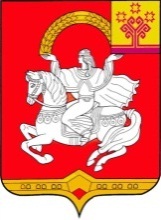      Чувашская  РеспубликаСобрание депутатов Яльчикского муниципального округаРЕШЕНИЕ       « 27 »  июля  2023 г. №  5/18-с                                 село Яльчикиот 31 октября 2005 года № 1/1 «О регламенте Собрания депутатов Кильдюшевского сельского поселения»;от 18 ноября 2005 года № 2/2 «Об утверждении положения муниципальной службе Кильдюшевского сельского поселения Яльчикского района Чувашской Республики»;от 18 ноября 2005 года № 2/3 «Об утверждении положения ревизионной комиссии Кильдюшевского сельского поселения Чувашской Республики»;от 18 ноября 2005 г. № 2/5 «О самообложении граждан Кильдюшевского сельского поселения Яльчикского района Чувашской Республики»;от 18 ноября 2005 г. № 2/6 «О Порядке ведения реестра расходных обязательств Кильдюшевского сельского поселения Яльчикского района »;от 15 декабря 2005 года № 3/2 «Об утверждении Положения о бюджетном процессе в  Кильдюшевском сельском поселении Яльчикского района Чувашской Республики»;от 15 декабря 2005 года № 3/4 «О приеме имущества из муниципальной собственности Яльчикского района Чувашской Республики в  собственность Кильдюшевского сельского поселения»;от 12 декабря 2006 года № 9/1 «О программе социально – экономического развития Кильдюшевского сельского поселения Яльчикского района на 2007год»;от 12 декабря 2006 года №9/3 «О денежнем содержании муниципальных служащих Кильдюшевского сельского поселения Яльчикского района Чувашской Республики»;от 19 июля 2007 года № 3/3 «О внесении изменений в решение Собрания депутатов Кильдюшевского сельского поселения Яльчикского района от 12 декабря 2006 г.№9/3»;от 01 февраля 2008 №2/4 «О внесении изменений в Решение Собрания депутатов Кильдюшевского сельского поселения Яльчикского района «О денежном содержании муниципальных служащих  Кильдюшевского сельского поселения Яльчикского района Чувашской Республики»;от 25 ноября 2008 №9/6 «О внесении изменений в Решение Собрания депутатов Кильдюшевского сельского поселения Яльчикского района «О денежном содержании муниципальных служащих  Кильдюшевского сельского поселения Яльчикского района Чувашской Республики»;от 12 декабря 2006 года № 9/4 «Об утверждении ставок и размеров арендной платы за землю на 2007 год на территории Кильдюшевского сельского поселения Яльчикского района»;от 12 декабря 2006 года № 9/5 «Об изменении Положения о муниципальной службе Кильдюшевского сельского поселения Яльчикского района Чувашской Республики»;от 27 сентября 2006 № 7/2 «Рассмотрение протеста прокурора Яльчикского района Чувашской Республики от 18.08.2006г. за №01-01 -06 на решение Собрания депутатов Кильдюшевского сельского поселения от 08 февраля 2006 года № 4/6 о создании комиссии по отлову и отстрелу бродячих собак»;от 18 августа 2006 года № 6/1 «Об итогах социально – экономического развития Кильдюшевского сельского поселения Яльчикского района за 1 полугодие 2006 года»;от  18 августа 2006 года № 6/5 « Об утверждении положения о порядке назначения и проведения собрания граждан в Кильдюшевском сельском поселении Яльчикского района»;от  18 августа 2006 года № 6/6 « Об  утверждении положения о порядке назначения и проведения конференции граждан ( собрания делегатов ) в Кильдюшевском сельском поселении Яльчикского района»;от 18 августа 2006 года № 6/7 «Об  утверждении положения о порядке назначения и проведения опроса граждан Кильдюшевского сельского поселения Яльчикского района»;от 05 мая 2006 года №5/3 «О состоянии противопожарной безопасности на территории Кильдюшевского сельского поселения»;от 05 мая 2006 года №5/4 «О состоянии благоустройства на территории Кильдюшевского сельского поселения»;от 08 февраля 2006 года № 4/1  О состоянии противопожарной безопасности сел и деревень Кильдюшевского сельского поселения»;от 08 февраля 2006 года № 4/ 2 « Об учете граждан в качестве нуждающихся в жилых помещениях и имеющих право на государственную поддержку на строительство жилых помещений Кильдюшевского сельского поселения»;от 08 февраля 2006 года № 4/6 «О создании комиссии по отлову и отстрелу бродящих собак на территории Кильдюшевского сельского поселения»;от 12 апреля 2007 года №1/2  «О порядке « Установления права ограниченного пользования чужим земельным участкам (публичного сервитута) на территории Кильдюшевского сельского поселения Яльчикского района»;от 12 апреля 2007 года №1/4 «О проведении экологических субботников  весеннего этапа Дня дерева работ по благоустройству населенных пунктов, кладбищ и поселенческих дорог»;от 27 апреля 2017 года № 14/2 «Об утверждении Положения о проведении конкурса на замещение вакантной должности муниципальной службы в администрации Кильдюшевского сельского поселения Яльчикского района»;от 09 марта 2022 года №7/1 «О внесении изменений в решение Собрания  депутатов Кильдюшевского сельского поселения Яльчикского района Чувашской Республики №14/2 от 27.04.2017 «Об утверждении Положения о проведении конкурса на замещение вакантной должности муниципальной службы в администрации Кильдюшевского сельского поселения Яльчикского района Чувашской Республики»;от 11 июля 2018 года №30/2  «О внесении изменений в Положение о проведении конкурса на замещение вакантной должности муниципальной службы администрации Кильдюшевского сельского поселения Яльчикского района»;           от 27 апреля 2017 года № 14/3 «О квалификационных   требованиях   к   уровню профессионального образования, стажу муниципальной службы или стажу работы по специальности, направлению подготовки, необходимые для замещения должностей муниципальной службы в администрации Кильдюшевского сельского поселения Яльчикского района»;от 09 июня  2017 года № 15/2 «Об утверждении Положения о регулировании отдельных правоотношений,   связанных с участием граждан в охране общественного порядка на территории Кильдюшевского сельского поселения»;от 11 июля 2017 года № 16/1 «Об утверждении правил землепользования и застройки Кильдюшевского сельского поселения Яльчикского района чувашской Республики»;от  06 июня 2018 года №28/1 « О внесении изменений в Правила землепользования и застройки Кильдюшевского сельского поселения Яльчикского района Чувашской Республики. Утвержденные в новой редакции Решением Собрания депутатов Кильдюшевского сельского поселения от 11 июля 2017 года №16/1»;от 29 мая 2019 года №42/3 «О внесении изменений в Правила землепользования и застройки Кильдюшевского сельского поселения Яльчикского района Чувашской Республики»;от 19 марта 2021 года №5/3 «О внесении изменений в правила землепользования и  застройки Кильдюшевского сельского поселения Яльчикского района Чувашской Республики»;от 28 мая 2021 года №10/2 «О внесении изменений в правила землепользования и  застройки Кильдюшевского сельского поселения Яльчикского района Чувашской Республики»;от 17 декабря 2021 года №21/4 «О внесении изменений в правила землепользования и  застройки Кильдюшевского сельского поселения Яльчикского района Чувашской Республики»;от 06 июня 2022 года №12/1 «О внесении изменений в Правила землепользования и застройки Кильдюшевского поселения Яльчикского района Чувашской Республики в части градостроительного зонирования»;от 31 августа 2022 года №16/2 «О внесении изменений в Правила землепользования  и застройки Кильдюшевского сельского поселения Яльчикского района Чувашской Республики»;от 06 сентября 2017 года № 17/2 «Об утверждении Положения «О порядке зачисления и расходования средств безвозмездных поступлений от физических и юридических лиц, в том числе добровольных пожертвований, в бюджет Кильдюшевского сельского поселения Яльчикского района Чувашской Республики»;от 06 сентября 2017 года № 17/3 «О частичной замене дотации на выравнивание бюджетной обеспеченности Кильдюшевского    сельского поселения Яльчикского района    Чувашской Республики дополнительным    нормативом отчислений от налога на доходы    физических лиц»; от 19 октября 2017  года № 19/2 «О внесении изменений в Положение о порядке представления лицами, замещающими муниципальные должности в Кильдюшевском сельском поселении Яльчикского района, сведений о своих доходах, расходах, об имуществе и обязательствах имущественного характера, а также сведений о доходах, расходах, об имуществе и обязательствах имущественного характера своих супруги (супруга) и несовершеннолетних детей»; от 13 декабря 2017 года № 21/2 «Об утверждении Правила благоустройства  и озеленения Кильдюшевского сельского поселения Яльчикского района»;от 27 июня 2019 №43/1 « О внесении изменений в Правила благоустройства территории Кильдюшевского сельского поселения Яльчикского района Чувашской Республики»; от 21 августа 2018 года №33/1 «О внесении изменений в Правила благоустройства территории Кильдюшевского сельского поселения Яльчикского района чувашской Республики»;от 13 декабря 2017 года № 21/3 «Об утверждении порядка проведения осмотров зданий, сооружений на предмет их технического состояния и надлежащего технического обслуживания в соответствии с требованиями технических регламентов и выдачи рекомендаций о мерах по устранению выявленных нарушений на территории Кильдюшевского сельского поселения  Яльчикского района Чувашской Республики»;от 31 января 2018 года № 23/1 «О порядке премирования, выплаты материальной помощи, единовременной выплаты при предоставлении ежегодного оплачиваемого отпуска и единовременного поощрения работников администрации Кильдюшевского сельского поселения Яльчикского района»;от 20 марта 2018 года № 25/2 «Об утверждении местных нормативов градостроительного проектирования Кильдюшевского сельского поселения Яльчикского района Чувашской Республики»;от 08 мая 2018 года № 26/1 «О выдвижении кандидатур в состав участковых избирательных комиссий»;от 20 сентября 2018 года № 34/2 «О депутатском запросе депутата Кильдюшевского сельского поселения Яльчикского района Чувашской Республики»;от 04 декабря 2018 года № 36/2 «Об утверждении Порядка определения размера арендной платы за земельные участки, находящиеся в собственности Кильдюшевского сельского поселения Яльчикского района Чувашской Республики, предоставленные в аренду без торгов»;от 04 марта 2022 года №5/1 «О внесении изменений в решение Собрания  депутатов Кильдюшевского сельского поселения Яльчикского района Чувашской Республики №36/2 от 04.12.2018»;от 21 декабря 2018 года № 37/3 «Об утверждении перечня должностей муниципальной службы администрации Кильдюшевского сельского поселения Яльчикского района Чувашской Республики, при назначении на которые граждане и при замещении которых муниципальные служащие администрации Кильдюшевского сельского поселения Яльчикского района Чувашской Республики обязаны представлять сведения о своих доходах, об имуществе и обязательствах имущественного характера, а также сведения о доходах, об имуществе и обязательствах имущественного характера своих супруги (супруга) и несовершеннолетних детей»;от 16 апреля 2019 года № 40/1 «О досрочном прекращении полномочий главы Кильдюшевского сельского поселения Чувашской Республики»;от 16 апреля 2019 года № 40/2 «Об образовании конкурсной комиссии по отбору кандидатур на должность главы Кильдюшевского сельского поселения Яльчикского района чувашской Республики»;от 16 апреля 2019 года № 40/3 «О проведении конкурса по отбору кандидатур на должность главы Кильдюшевского сельского поселения Яльчикского района Чувашкой Республики»;от 16 апреля 2019 года № 40/4 «Об утверждении Порядка проведения конкурса по отбору кандидатур на должность главы Кильдюшевского  сельского поселения»;от 24 декабря 2020 года № 7/5 « О внесении изменений в Порядок проведения конкурса по отбору кандидатур на должность главы Кильдюшевского  сельского поселения Яльчикского района Чувашской Республики» от 30 января 2020 года №3/1 «О внесении изменений в «Порядок  проведения конкурса по отбору кандидатур на должность главы Кильдюшевского  сельского поселения Яльчикского района Чувашской Республики»;от 16 апреля 2019 года № 40/5 «Об утверждении Положения о старосте сельского населенного пункта Кильдюшевского _сельского поселения Яльчикского района Чувашской Республики и об отдельных вопросах, связанных с деятельностью и статусом старосты»;от 16 апреля 2019 года № 40/7 «О Порядке  предоставления главными распорядителями средств бюджета Кильдюшевского сельского поселения Яльчикского района Чувашской Республики в финансовый отдел администрации Яльчикского района Чувашской Республики информации о совершаемых действиях, направленных на реализацию Кильдюшевским сельским поселением  Яльчикского района  права регресса, либо об отсутствии оснований для предъявления иска о взыскании денежных средств в порядке регресса»;от 14 мая 2019 года № 41/1 «О проведении конкурса по отбору кандидатур на должность главы Кильдюшевского сельского поселения Яльчикского района Чувашкой Республики»;от 14 мая 2019 года № 41/2 «Об избрании на должность главы  Кильдюшевского сельского поселения Яльчикского района Чувашской Республики по результатам  конкурса по отбору кандидатур на замещение должности главы Кильдюшевского сельского поселения Яльчикского района Чувашской Республики»; от 27 июня 2019 года № 43/2 «О порядке принятия решений об условиях приватизации муниципального имущества Кильдюшевского сельского поселения Яльчикского района Чувашской Республики»; от 13 августа 2019 года № 44/1 «Порядок создания и использования парковок (парковочных мест), расположенных на автомобильных дорогах общего пользования местного значения муниципального образования Кильдюшевского сельского поселения»;от 22 января 2020 года № 2/1 «Об утверждении Положения  о порядке организации и проведения общественных обсуждений или публичных слушаний по проектам генеральных планов, проектам правил землепользования и застройки, проектам планировки территории, проектам межевания территории, проектам правил благоустройства территорий, проектам, предусматривающим внесение изменений в один из указанных утвержденных документов, проектам решений о предоставлении разрешения на условно разрешенный вид использования земельного участка или объекта капитального строительства, проектам решений о предоставлении разрешения на отклонение от предельных параметров разрешенного строительства, реконструкции объектов капитального строительства  на территории Кильдюшевского сельского поселения Яльчикского района Чувашской Республики»;от 09 апреля 2021 года №7/2 «О внесении изменений в решение Собрания депутатов Кильдюшевского сельского поселения Яльчикского района от 22.01.2020 №2/1»;от 27 января 2020 года № 2/3 «О Порядке принятия решения о применении к депутату, выборному должностному лицу местного самоуправления мер ответственности, указанных в части 5.4.1 статьи 35 Закона Чувашской Республики «Об организации местного самоуправления в Чувашской Республике»;от 19 ноября 2020 года №5/1 «О внесении изменений в Решение Собрания депутатов Кильдюшевского сельского поселения Яльчикского района от  27.01.2020 № 2/1 «О Порядке принятия решения о применении к депутату, выборному должностному лицу местного самоуправления мер ответственности, указанных в части 5.4.1 статьи 35 Закона Чувашской Республики «Об организации местного самоуправления в Чувашской Республике»;   от 27 февраля 2020 года № 4/1 «Порядок  представлений сведений о доходах, расходах, об имуществе и обязательствах имущественного характера лицами, замещающими муниципальную должность в Собрании депутатов Кильдюшевского сельского поселения Яльчикского района Чувашской Республики, и членов их семей для размещения на официальном сайте Кильдюшевского сельского поселения Яльчикского района Чувашской Республики в информационно-телекоммуникационной сети «Интернет» и (или) предоставления для опубликования средствам массовой информации»;от 24 февраля 2021 года №1/1 «О внесении изменений в Порядок представления сведений о доходах, расходах, об имуществе и обязательствах имущественного характера лицами, замещающими муниципальную должность Собрания депутатов Кильдюшевского сельского поселения Яльчикского района Чувашской Республики, и членов их семей для размещения на официальном сайте Кильдюшевского сельского поселения Яльчикского района Чувашской Республики в информационно-телекоммуникационной сети «Интернет» и (или) предоставления для опубликования средствам массовой информации»; от 26 января 2022 года №»2/1 «О внесении изменений в Решение Собрания депутатов Кильдюшевского сельского поселения от 27.02.2020№4/1»;от 17 июля 2020 года № 8/1/1 «О принятии в муниципальную собственность  Кильдюшевского    сельского поселения  Яльчикского района    Чувашской Республики     объекта недвижимого имущества»;от 06 октября 2020 года № 1/1 «Об избрании Председателя Собрания депутатов Кильдюшевского сельского поселения Яльчикского района»;от 06 октября 2020 года № 1/2 «Об избрании заместителя Председателя Собрания депутатов Кильдюшевского сельского поселения Яльчикского района»;от 06 октября 2020 года № 1/3 «О секретаре Собрания депутатов Кильдюшевского сельского поселения Яльчикского района»;от 19 марта 2021 года № 5/1 «О передаче муниципального имущества Кильдюшевского сельского поселения  Яльчикского района Чувашской Республики в собственность Сабанчинского сельского поселения Яльчикского района»;от 19 марта 2021 года № 5/2 «О прогнозном плане 9программе) приватизации муниципального имущества на 2021 год»;от 29 апреля 2021 года № 8/1 «Об утверждении Порядка предоставления рассрочки платежа по договорам купли-продажи земельных участков, находящихся в муниципальной собственности Кильдюшевского сельского поселения Яльчикского района собственникам зданий, строений, сооружений либо помещений в них, расположенных на таких земельных участках»;от 14 мая 2021 года № 9/1 «О прекращении полномочий главы Кильдюшевского сельского поселения Яльчикского района Чувашской Республики»; от 14 мая 2021 года № 9/2 «О проведении конкурса по отбору кандидатур на должность главы  Кильдюшевского сельского поселения Яльчикского района Чувашской Республики»;от 02 июня 2021 года №10/2/1 «О внесении изменений в Решение Собрания депутатов Кильдюшевского сельского поселения Яльчикского района Чувашской Республики «О проведении конкурса по отбору кандидатур на должность главы  Кильдюшевского сельского поселения Яльчикского района Чувашской Республики»;от 14 мая 2021 года № 9/3 «Об образовании конкурсной комиссии по отбору кандидатур на должность главы Кильдюшевского сельского поселения Яльчикского района   Чувашской    Республики»;от 21 июня 2021  года № 11/1 «Об избрании на должность главы  Кильдюшевского сельского поселения Яльчикского района Чувашской Республики  по результатам  конкурса по отбору кандидатур на замещение должности главы Кильдюшевского сельского поселения Яльчикского района Чувашской Республики»; от 22 июня 2021 года № 12/1 «О досрочном прекращении полномочий депутата Собрания депутатов Кильдюшевского сельского поселения Яльчикского района Чувашской Республики и объявлении выборов депутата Собрания депутатов Кильдюшевского сельского поселения по избирательному округу №2»;от 05 июля 2021 года № 13/1 «О назначении выборов депутатов Собрания депутатов Кильдюшевского сельского поселения Яльчикского района Чувашской Республики»;от 13 октября 2021 года № 17/1 «Об  утверждении положения о муниципальном контроле в сфере благоустройства на территории Кильдюшевского сельского поселения»;от 03 декабря 2021 года № 20/5 «Об утверждении Порядка предоставления рассрочки платежа по договорам купли-продажи земельных участков, находящихся в муниципальной собственности Кильдюшевского сельского поселения Яльчикского района, а также земельных участков, государственная собственность на которые не разграничена, собственникам зданий, строений, сооружений либо помещений в них, расположенных на таких земельных участках»;от  03 декабря 2021 года № 20/6 «Об утверждении Положения о порядке организации и проведения публичных слушаний в Кильдюшевском сельском поселении Яльчикского района Чувашской Республики»;от 17 декабря 2021 года № 21/2 «О назначении публичных слушаний  по вопросу о преобразовании муниципальных образований путем объединения всех поселений, входящих в состав Яльчикского района Чувашской Республики, и наделения вновь образованного муниципального образования статусом муниципального округа с наименованием Яльчикский муниципальный округ Чувашской Республики с административным центром: село Яльчики»;от 03 февраля 2022  года № 3/1 «О согласии на преобразование муниципальных образований путем объединения всех поселений, входящих образования статусом муниципального округа с наименованием Яльчикский муниципальный округ Чувашской Республики с административным центром: село Яльчики»;от 31 августа 2022 года №16/1 «Порядок проведения осмотра зданий, сооружений в целях оценки их технического состояния и надлежащего технического обслуживания в соответствии с требованиями технических регламентов к конструктивными и другими характеристикам надежности безопасности объектов, требованиями проектной документации указанных объектов на территорию Кильдюшевского сельского поселения